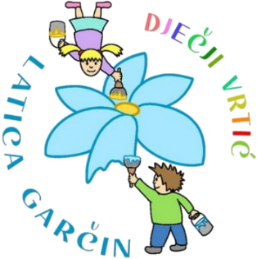 Na temelju članka 50. Statuta Dječjeg vrtića „Latica Garčin“, Upravno vijeće Dječjeg vrtića „Latica Garčin“ na 24. sjednici održanoj dana 9.5.2022. godine donosi:KUĆNI REDDJEČJEG VRTIĆA „LATICA GARČIN“Članak 1.Dijete u Vrtiću/jaslicama može boraviti do 10 sati dnevno, sukladno radnom vremenu Vrtića.Članak 2.Djetetov dolazak u Vrtić treba biti od 6,15 do 8,30 sati (iza tog vremena zaključavaju se ulazna vrata vrtićkih objekata i ostaju zaključana sve do 11,30 sati kada je odlazak djece na poludnevnom programu bez ručka). Kasniji dolazak djeteta roditelj/skrbnik dužan je najaviti matičnom odgojitelju najkasnije do 9,30 sati u tekućem danu kada se iskaže potreba za kasnijim dolaskom djeteta.Članak 3.Dovoditi, a isključivo odvoditi dijete iz Vrtića/jaslica mogu samo punoljetne osobe koje je roditelj/skrbnik djeteta opunomoćio na propisan način.Članak 4.Prilikom svakog dovođenja i odvođenja djeteta u/iz Vrtića/jaslica roditelj/skrbnik ili ovlaštena osoba obvezna je osobno javiti se odgojitelju. Predajom djeteta roditelju/skrbniku ili ovlaštenoj osobi, prestaje odgovornost odgojitelja.Članak 5.O svakoj promjeni u obitelji, promjeni adrese prebivališta i/ili broja telefona/mobitela roditelj/skrbnik obavezan je o tome izvijestiti odgojitelja svoga djeteta (po potrebi i stručnog suradnika ili ravnatelja).Članak 6.Radi zaštite sve djece u Vrtiću/jaslicama roditelj/skrbnik obavezan je obavijestiti Vrtić o promjeni zdravstvenog statusa djeteta i ne dovoditi ga u Vrtić/jaslice s povišenom temperaturom, ušima i svrabom, parazitima u stolici ili zbog bilo kojeg drugog zdravstvenog stanja koji narušava siguran boravak djeteta i druge djece u skupini. Po povratku u Vrtić/jaslice potrebno je donijeti liječničku ispričnicu. Nakon izbivanja djeteta iz Vrtića zbog drugih razloga u trajanju duljem od 60 dana dostaviti potvrdu nadležnog liječnika o obavljenom zdravstvenom pregledu iz koje je vidljivo da je dijete sposobno pohađati Vrtić.Članak 7.Ukoliko dijete ima kroničnu bolest, roditelj/skrbnik obavezan je donijeti pisanu uputu liječnika o imenu lijeka, dozi, vremenu i načinu davanja lijeka i o tome obavijestiti odgojitelje svoga djeteta i zdravstvenog voditelja Vrtića.Članak 8.Roditelj/skrbnik dužan je izvijestiti odgojitelja odgojno obrazovne skupine u roku od 24 sata o ostalim razlozima izostanka djeteta.Članak 9.Boravak na otvorenom je svakodnevan i obavezan zbog očuvanja zdravlja djece te dijete u Vrtiću/jaslicama treba boraviti u udobnoj, čistoj i primjerenoj odjeći i obući za igru u unutarnjem i vanjskom prostoru Vrtića.Članak 10.Osoba koja dovodi-odvodi dijete u-iz Vrtića u sobe dnevnog boravka djece može ulaziti samo u prikladnoj obući (papuče ili korištenje nazuvaka). Ulazak roditelja u Vrtić u vrijeme pandemije propisan je prema Preporukama epidemiološke službe i uputama DV „Latica Garčin“.Članak 11.Potrebno je pridržavati se preporuka i uputstava o nepotrebnom zadržavanju u unutarnjim i vanjskim prostorima, kako se ne bi ometao siguran boravak sve djece u Vrtiću/jaslicama i kako bi se osigurao nesmetani nadzor kretanja raznih osoba po Vrtiću. Prilikom odvođenja djeteta iz Vrtića/jaslica roditelj/skrbnik dužan je u svakom trenutku imati nadzor nad djetetom i kod izlaska iz prostora Vrtića držati ga za ruku.Članak 12.Prilikom slavlja, obilježavanja važnih datuma i svečanosti koje roditelj/skrbnik unaprijed dogovara s odgojiteljem djeteta, potrebno je poštivati pravilo Vrtića. U Vrtić se mogu unositi prehrambeni proizvodi prema Protokolu o sigurnosti hranjena u Dječjem vrtiću „Latica Garčin“.Članak 13.U komunikaciji s osobljem Vrtića potrebno je ophoditi se kulturno i pristojno s uvažavanjem i poštovanjem.Članak 14.Dječji vrtić ne odgovara za izgubljene stvari, uništene dragocjene predmete i igračke koje dijete donosi u Vrtić.Članak 15.Sve osobe koje rade, borave i ulaze u Vrtić dužne su poštivati privatno vlasništvo i korisnika i radnika Vrtića.Članak 16.Potrebno je da roditelj/skrbnik prati i uvažava pisane i usmene informacije o boravku djeteta/ce u jaslicama i Vrtiću te se odazivaju na roditeljske sastanke, druženja i individualne razgovore koje, prema potrebi i sami mogu inicirati (u dogovoru s odgojiteljima), a u skladu s programom.članak 17.Roditelj/skrbnik dužan je pravovremeno informirati Vrtić o uključivanju i potrebama za različitim programima, kako bi mogli osigurati kvalitetan odgojno-obrazovni rad.Članak 18.U unutarnjem i vanjskom prostoru Vrtića nije dozvoljeno: pušenje, dolazak u alkoholiziranom stanju, uvođenje životinja.Članak 19.Roditelj/skrbnik dužan je redovito podmirivati troškove korištenih usluga Vrtića najkasnije do 20-og u mjesecu.Kućni red Vrtića objavljuje se na oglasnoj ploči i web stranici Vrtića, a stupa na snagu osmog dana od dana donošenja.KLASA: 601-02/22-05/24URBROJ: 2178-06-02-04-22-5Garčin, 9.5.2022.Predsjednica Upravnog vijeća                                                                                                        Dječjeg vrtića „Latica Garčin“                                                                                                    Danijela Erić, mag. prim. educ.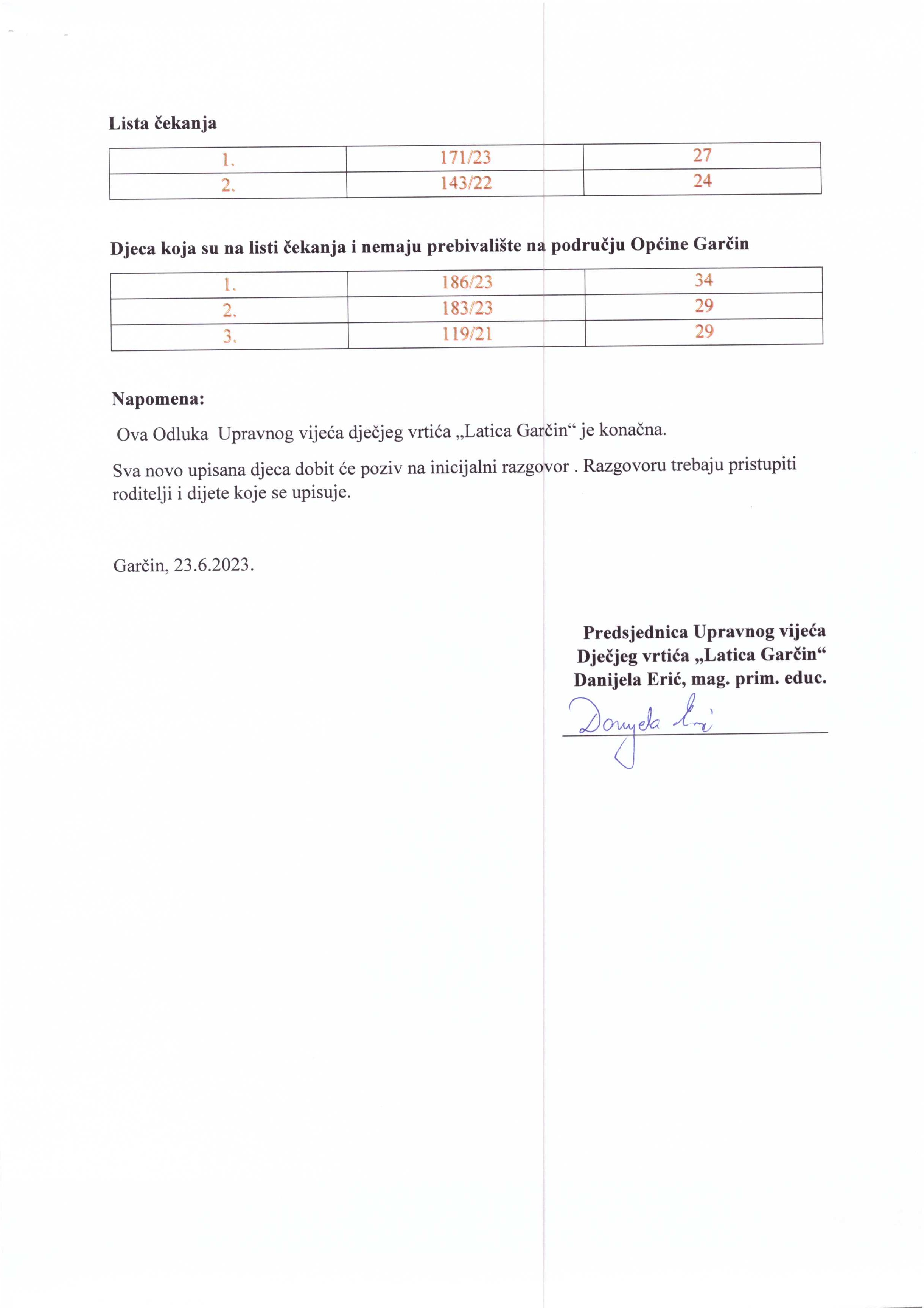 Ovaj kućni red objavljen je na oglasnoj ploči 10.5.2022. te stupa na snagu dana 17.5.2022.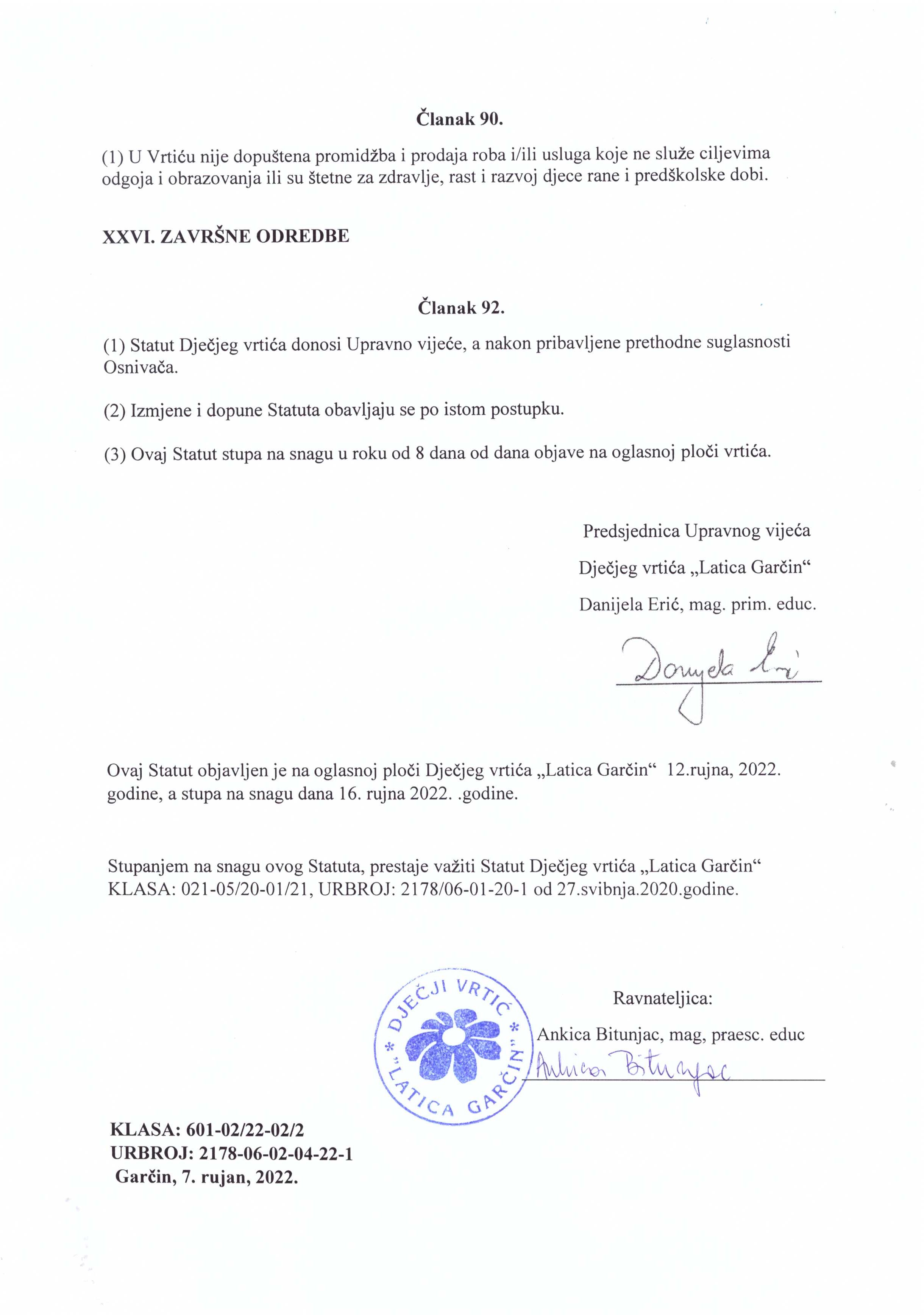 